CHE BELLO PRANZARE INSIEME CON I COMPAGNI A SCUOLA!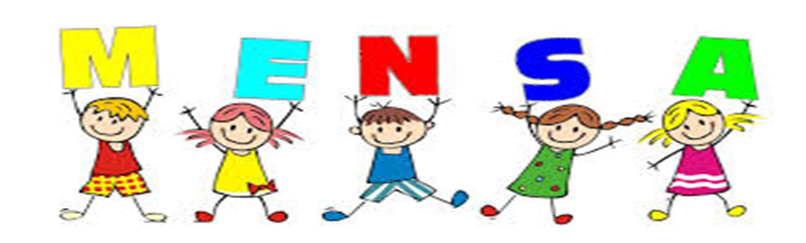 GIOVEDI’ 26 OTTOBRE 2023 ALLE ORE 17.00PRESSO LA SALA DEL CONSIGLIO DEL COMUNE DI FOSSOMBRONE – Corso Garibaldi n.8PRESENTAZIONEDEL NUOVO MENÙ SCOLASTICOSaranno presenti:Massimo Berloni: Sindaco Laura Giombini: Assessore ai Servizi Sociali e Pubblica IstruzioneElisa Paradisi: Responsabile del Settore IV Servizi Sociali Antonella Toma: Dirigente Scolastico dell’Istituto F.lli Mercantini Lisi Maria Luisa: dietista dell’Azienda Sanitaria Territoriale Pesaro Urbino UOS Igiene e Nutrizione Monaldi Silvia: dietista dell’Azienda Sanitaria Territoriale Pesaro Urbino UOS Igiene e NutrizioneCeccarini Chiara: dietista della ditta Cimas s.r.l. Società BenefitIn considerazione dell’importanza dell’argomento trattato, si invitano a partecipare: le famiglie, il personale scolastico e del Nido d’infanzia comunale 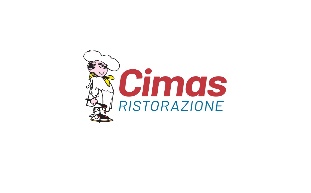 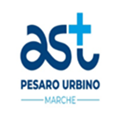 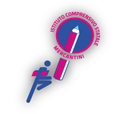 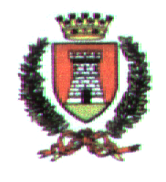 COMUNE DI FOSSOMBRONE (Provincia di Pesaro-Urbino)SETTORE IV – PUBBLICA ISTRUZIONE